QFO-AP-DR-101رمز النموذج:اسم النموذج:  انسحاب من مادة أو أكثر لطلبة الماجستير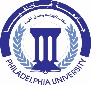 جامعة فيلادلفياPhiladelphia  University2رقم الإصدار: (Rev)الجهة المصدرة: عمادة البحث العلمي والدراسات العلياجامعة فيلادلفياPhiladelphia  University2022-9-11التاريخ:الجهة المدققة : عمادة ضمان الجودة والاعتماد جامعة فيلادلفياPhiladelphia  University1-2عدد الصفحات:الجهة المدققة : عمادة ضمان الجودة والاعتماد جامعة فيلادلفياPhiladelphia  Universityقسم التخصص:قسم التخصص:قسم التخصص:قسم التخصص:تاريخ تقديم الطلب تاريخ تقديم الطلب تاريخ تقديم الطلب تاريخ تقديم الطلب تاريخ تقديم الطلب تاريخ تقديم الطلب تاريخ تقديم الطلب       /      /      /      /      /      /      /      /      /      /معلومات شخصية:معلومات شخصية:معلومات شخصية:معلومات شخصية:معلومات شخصية:معلومات شخصية:معلومات شخصية:معلومات شخصية:معلومات شخصية:معلومات شخصية:معلومات شخصية:معلومات شخصية:معلومات شخصية:معلومات شخصية:معلومات شخصية:معلومات شخصية:معلومات شخصية:معلومات شخصية:معلومات شخصية:معلومات شخصية:معلومات شخصية:معلومات شخصية:معلومات شخصية:معلومات شخصية:اسم الطالـب:اسم الطالـب:اسم الطالـب:الرقم الجامعي:الرقم الجامعي:الرقم الجامعي:الرقم الجامعي:الرقم الجامعي:الهاتـــف:الهاتـــف:الهاتـــف:القسم:القسم:الكليــــة:الكليــــة:الكليــــة:الكليــــة:الكليــــة:اسم البرنامج:اسم البرنامج:اسم البرنامج:  شامل  شامل  شامل  شامل  شامل  شامل  رسالة  رسالة  رسالةالفصـــل:الفصـــل:الفصـــل:العام الجامعي:العام الجامعي:العام الجامعي:(        /       )(        /       )(        /       )(        /       )عدد الساعات المسجلة لهذا الفصلعدد الساعات المسجلة لهذا الفصلعدد الساعات المسجلة لهذا الفصلعدد الساعات المسجلة لهذا الفصلعدد الساعات المسجلة لهذا الفصلعدد الساعات المسجلة لهذا الفصلعدد الساعات المسجلة لهذا الفصلعدد الساعات المسجلة لهذا الفصلعدد الساعات المسجلة لهذا الفصل(        )أرجو النظر في أمر انسحابي من المادة/المواد التالية: هذا مع العلم أن رسوم تسجيل المادة/المواد التي أنوي الانسحاب منها لن ترد الي:أرجو النظر في أمر انسحابي من المادة/المواد التالية: هذا مع العلم أن رسوم تسجيل المادة/المواد التي أنوي الانسحاب منها لن ترد الي:أرجو النظر في أمر انسحابي من المادة/المواد التالية: هذا مع العلم أن رسوم تسجيل المادة/المواد التي أنوي الانسحاب منها لن ترد الي:أرجو النظر في أمر انسحابي من المادة/المواد التالية: هذا مع العلم أن رسوم تسجيل المادة/المواد التي أنوي الانسحاب منها لن ترد الي:أرجو النظر في أمر انسحابي من المادة/المواد التالية: هذا مع العلم أن رسوم تسجيل المادة/المواد التي أنوي الانسحاب منها لن ترد الي:أرجو النظر في أمر انسحابي من المادة/المواد التالية: هذا مع العلم أن رسوم تسجيل المادة/المواد التي أنوي الانسحاب منها لن ترد الي:أرجو النظر في أمر انسحابي من المادة/المواد التالية: هذا مع العلم أن رسوم تسجيل المادة/المواد التي أنوي الانسحاب منها لن ترد الي:أرجو النظر في أمر انسحابي من المادة/المواد التالية: هذا مع العلم أن رسوم تسجيل المادة/المواد التي أنوي الانسحاب منها لن ترد الي:أرجو النظر في أمر انسحابي من المادة/المواد التالية: هذا مع العلم أن رسوم تسجيل المادة/المواد التي أنوي الانسحاب منها لن ترد الي:أرجو النظر في أمر انسحابي من المادة/المواد التالية: هذا مع العلم أن رسوم تسجيل المادة/المواد التي أنوي الانسحاب منها لن ترد الي:أرجو النظر في أمر انسحابي من المادة/المواد التالية: هذا مع العلم أن رسوم تسجيل المادة/المواد التي أنوي الانسحاب منها لن ترد الي:أرجو النظر في أمر انسحابي من المادة/المواد التالية: هذا مع العلم أن رسوم تسجيل المادة/المواد التي أنوي الانسحاب منها لن ترد الي:أرجو النظر في أمر انسحابي من المادة/المواد التالية: هذا مع العلم أن رسوم تسجيل المادة/المواد التي أنوي الانسحاب منها لن ترد الي:أرجو النظر في أمر انسحابي من المادة/المواد التالية: هذا مع العلم أن رسوم تسجيل المادة/المواد التي أنوي الانسحاب منها لن ترد الي:أرجو النظر في أمر انسحابي من المادة/المواد التالية: هذا مع العلم أن رسوم تسجيل المادة/المواد التي أنوي الانسحاب منها لن ترد الي:أرجو النظر في أمر انسحابي من المادة/المواد التالية: هذا مع العلم أن رسوم تسجيل المادة/المواد التي أنوي الانسحاب منها لن ترد الي:أرجو النظر في أمر انسحابي من المادة/المواد التالية: هذا مع العلم أن رسوم تسجيل المادة/المواد التي أنوي الانسحاب منها لن ترد الي:أرجو النظر في أمر انسحابي من المادة/المواد التالية: هذا مع العلم أن رسوم تسجيل المادة/المواد التي أنوي الانسحاب منها لن ترد الي:أرجو النظر في أمر انسحابي من المادة/المواد التالية: هذا مع العلم أن رسوم تسجيل المادة/المواد التي أنوي الانسحاب منها لن ترد الي:أرجو النظر في أمر انسحابي من المادة/المواد التالية: هذا مع العلم أن رسوم تسجيل المادة/المواد التي أنوي الانسحاب منها لن ترد الي:أرجو النظر في أمر انسحابي من المادة/المواد التالية: هذا مع العلم أن رسوم تسجيل المادة/المواد التي أنوي الانسحاب منها لن ترد الي:أرجو النظر في أمر انسحابي من المادة/المواد التالية: هذا مع العلم أن رسوم تسجيل المادة/المواد التي أنوي الانسحاب منها لن ترد الي:أرجو النظر في أمر انسحابي من المادة/المواد التالية: هذا مع العلم أن رسوم تسجيل المادة/المواد التي أنوي الانسحاب منها لن ترد الي:أرجو النظر في أمر انسحابي من المادة/المواد التالية: هذا مع العلم أن رسوم تسجيل المادة/المواد التي أنوي الانسحاب منها لن ترد الي:رقم المادةرقم المادةرقم المادةرقم المادةرقم المادةاسم المادةاسم المادةاسم المادةاسم المادةاسم المادةاسم المادةاسم المادةاسم المادةاسم المادةاسم المادةاسم المادةاسم المادةاسم المادةاسم المادةاسم المادةاسم المادةالشعبةالشعبة1.2.توقيع الطالب:توقيع الطالب:توقيع الطالب:التاريــــخ:التاريــــخ:التاريــــخ:التاريــــخ:التاريــــخ:        /     /        /     /        /     /تنسيب مدرس المادة الأولى:تنسيب مدرس المادة الأولى:تنسيب مدرس المادة الأولى:تنسيب مدرس المادة الأولى:تنسيب مدرس المادة الأولى:تنسيب مدرس المادة الأولى:تنسيب مدرس المادة الأولى:تنسيب مدرس المادة الأولى:تنسيب مدرس المادة الأولى:تنسيب مدرس المادة الأولى:تنسيب مدرس المادة الأولى:تنسيب مدرس المادة الثانية:تنسيب مدرس المادة الثانية:تنسيب مدرس المادة الثانية:تنسيب مدرس المادة الثانية:تنسيب مدرس المادة الثانية:تنسيب مدرس المادة الثانية:تنسيب مدرس المادة الثانية:تنسيب مدرس المادة الثانية:تنسيب مدرس المادة الثانية:تنسيب مدرس المادة الثانية:تنسيب مدرس المادة الثانية:تنسيب مدرس المادة الثانية:تنسيب مدرس المادة الثانية: موافق موافق موافق موافق موافق موافق موافق موافق موافق موافق موافق موافق موافق موافق موافق موافق موافق موافق موافق موافق موافق موافق موافق موافق غير موافق، بسبب: غير موافق، بسبب: غير موافق، بسبب: غير موافق، بسبب: غير موافق، بسبب: غير موافق، بسبب: غير موافق، بسبب: غير موافق، بسبب: غير موافق، بسبب: غير موافق، بسبب: غير موافق، بسبب: غير موافق، بسبب: غير موافق، بسبب: غير موافق، بسبب: غير موافق، بسبب: غير موافق، بسبب: غير موافق، بسبب: غير موافق، بسبب: غير موافق، بسبب: غير موافق، بسبب: غير موافق، بسبب: غير موافق، بسبب: غير موافق، بسبب: غير موافق، بسبب:التوقيع:التوقيع:التوقيع:التوقيع:التاريخ:التاريخ:      /      /      /      /      /      /      /      /      /      /      /      /      /      /      /      /      /      /التاريخ:التاريخ:      /      /      /      /      /      /      /      /      /      /      /      /      /      /      /      /      /      /      /      /      /      /معلومات دائرة  القبول والتسجيل:معلومات دائرة  القبول والتسجيل:معلومات دائرة  القبول والتسجيل:معلومات دائرة  القبول والتسجيل:معلومات دائرة  القبول والتسجيل:معلومات دائرة  القبول والتسجيل:معلومات دائرة  القبول والتسجيل:معلومات دائرة  القبول والتسجيل:معلومات دائرة  القبول والتسجيل:معلومات دائرة  القبول والتسجيل:معلومات دائرة  القبول والتسجيل:معلومات دائرة  القبول والتسجيل:معلومات دائرة  القبول والتسجيل:معلومات دائرة  القبول والتسجيل:معلومات دائرة  القبول والتسجيل:معلومات دائرة  القبول والتسجيل:معلومات دائرة  القبول والتسجيل:معلومات دائرة  القبول والتسجيل:معلومات دائرة  القبول والتسجيل:معلومات دائرة  القبول والتسجيل:معلومات دائرة  القبول والتسجيل:معلومات دائرة  القبول والتسجيل:معلومات دائرة  القبول والتسجيل:معلومات دائرة  القبول والتسجيل:عدد الساعات المسجلة لهذا الفصلعدد الساعات المسجلة لهذا الفصلعدد الساعات المسجلة لهذا الفصلعدد الساعات المسجلة لهذا الفصلعدد الساعات المسجلة لهذا الفصلعدد الساعات المسجلة لهذا الفصلعدد الساعات المسجلة لهذا الفصلعدد الساعات المسجلة لهذا الفصل(         )(         )(         ) يحق له الانسحاب يحق له الانسحاب يحق له الانسحاب يحق له الانسحاب يحق له الانسحاب يحق له الانسحاب يحق له الانسحاب لا يحق له الانسحاب لا يحق له الانسحاب لا يحق له الانسحاب لا يحق له الانسحاب لا يحق له الانسحاب لا يحق له الانسحابملاحظات أخرى:ملاحظات أخرى:ملاحظات أخرى:ملاحظات أخرى:ملاحظات أخرى:توقيع مسجل الدراسات العليا :توقيع مسجل الدراسات العليا :توقيع مسجل الدراسات العليا :توقيع مسجل الدراسات العليا :توقيع مسجل الدراسات العليا :توقيع مسجل الدراسات العليا :توقيع مسجل الدراسات العليا :التاريخ:التاريخ:التاريخ:التاريخ:      /      /      /      /      /      /توقيع مدير القبول والتسجيل: توقيع مدير القبول والتسجيل: توقيع مدير القبول والتسجيل: توقيع مدير القبول والتسجيل: توقيع مدير القبول والتسجيل: توقيع مدير القبول والتسجيل: توقيع مدير القبول والتسجيل: التاريخ:التاريخ:التاريخ:التاريخ:      /      /      /      /      /      /تنسيب رئيس قسم التخصص:تنسيب رئيس قسم التخصص:تنسيب رئيس قسم التخصص:تنسيب رئيس قسم التخصص:تنسيب رئيس قسم التخصص:تنسيب رئيس قسم التخصص:تنسيب رئيس قسم التخصص:تنسيب رئيس قسم التخصص:تنسيب رئيس قسم التخصص: موافق غير موافق، بسبب: موافق غير موافق، بسبب: موافق غير موافق، بسبب: موافق غير موافق، بسبب: موافق غير موافق، بسبب: موافق غير موافق، بسبب: موافق غير موافق، بسبب: موافق غير موافق، بسبب: موافق غير موافق، بسبب:توقيع رئيس قسم التخصص:توقيع رئيس قسم التخصص:توقيع رئيس قسم التخصص:توقيع رئيس قسم التخصص:التاريخ:      /      /قرار عميد كلية التخصص:قرار عميد كلية التخصص:قرار عميد كلية التخصص:قرار عميد كلية التخصص:قرار عميد كلية التخصص:قرار عميد كلية التخصص:قرار عميد كلية التخصص:قرار عميد كلية التخصص:قرار عميد كلية التخصص: موافق غير موافق، بسبب: موافق غير موافق، بسبب: موافق غير موافق، بسبب: موافق غير موافق، بسبب: موافق غير موافق، بسبب: موافق غير موافق، بسبب: موافق غير موافق، بسبب: موافق غير موافق، بسبب: موافق غير موافق، بسبب:توقيع عميد كلية التخصص:توقيع عميد كلية التخصص:توقيع عميد كلية التخصص:توقيع عميد كلية التخصص:التاريخ:      /      /قرار مجلس الدراسات العليا:قرار مجلس الدراسات العليا:قرار مجلس الدراسات العليا:قرار مجلس الدراسات العليا:قرار مجلس الدراسات العليا:قرار مجلس الدراسات العليا:قرار مجلس الدراسات العليا:قرار مجلس الدراسات العليا:قرار مجلس الدراسات العليا: موافق موافق غير موافقرقم الجلسة:رقم الجلسة:التاريخ:التاريخ:      /      /توقيع رئيس المجلس:توقيع رئيس المجلس:توقيع رئيس المجلس:توقيع رئيس المجلس: نسخة/ عمادة البحث العلمي والدراسات العليا نسخة/ عمادة البحث العلمي والدراسات العليا نسخة/ عمادة البحث العلمي والدراسات العليا نسخة/ عمادة البحث العلمي والدراسات العليا نسخة/ عمادة البحث العلمي والدراسات العليا نسخة/ عمادة البحث العلمي والدراسات العليا نسخة/ عمادة البحث العلمي والدراسات العليا نسخة/ عمادة البحث العلمي والدراسات العليا نسخة/ عمادة البحث العلمي والدراسات العليا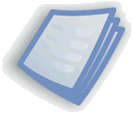 ملاحظة: يسمح للطالب بالانسحاب من دراسة مادة أو أكثر خلال مدة أقصاها عشرة أسابيع من بدء الفصل وخمسة أسابيع من بدء الفصل الصيفي.ملاحظة: يسمح للطالب بالانسحاب من دراسة مادة أو أكثر خلال مدة أقصاها عشرة أسابيع من بدء الفصل وخمسة أسابيع من بدء الفصل الصيفي.ملاحظة: يسمح للطالب بالانسحاب من دراسة مادة أو أكثر خلال مدة أقصاها عشرة أسابيع من بدء الفصل وخمسة أسابيع من بدء الفصل الصيفي.ملاحظة: يسمح للطالب بالانسحاب من دراسة مادة أو أكثر خلال مدة أقصاها عشرة أسابيع من بدء الفصل وخمسة أسابيع من بدء الفصل الصيفي.ملاحظة: يسمح للطالب بالانسحاب من دراسة مادة أو أكثر خلال مدة أقصاها عشرة أسابيع من بدء الفصل وخمسة أسابيع من بدء الفصل الصيفي.ملاحظة: يسمح للطالب بالانسحاب من دراسة مادة أو أكثر خلال مدة أقصاها عشرة أسابيع من بدء الفصل وخمسة أسابيع من بدء الفصل الصيفي.ملاحظة: يسمح للطالب بالانسحاب من دراسة مادة أو أكثر خلال مدة أقصاها عشرة أسابيع من بدء الفصل وخمسة أسابيع من بدء الفصل الصيفي.ملاحظة: يسمح للطالب بالانسحاب من دراسة مادة أو أكثر خلال مدة أقصاها عشرة أسابيع من بدء الفصل وخمسة أسابيع من بدء الفصل الصيفي.